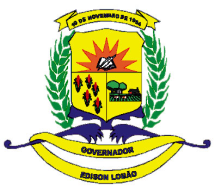 ESTADO DO MARANHÃOCÂMARA MUNICIPAL DE GOV. EDISON LOBÃOCNPJ: 01.616.688/0001-0040ª SESSÃO ORDINÁRIA – 3º PERÍODO – 7ª LEGISLATURA
14.12.2022 – SEXTA-FEIRAPAUTAORDEM DO DIA➢Apresentação e votação Apresentação e votação do Projeto de Decreto nº 012/2022.